GUÍA DIDÁCTICA. EL BARROCO Y EL NEOCLASICISMO  http://compartoarte.weebly.com/12-el-barroco1.htmlDesarrolla los siguientes temas (2 puntos por tema). Explica las características esenciales del Barroco y compara la escultura barroca con la renacentista a través de la representación de David por Miguel Ángel y por Bernini. Explica las características generales de la pintura barroca y especifica las diferencias entre la Europa católica y la protestante. Explica las características de las grandes tendencias de la pintura barroca en Italia y sus principales representantes. Explica las características del urbanismo barroco en España y la evolución de la arquitectura en el siglo XVII. Explica las características de la imaginería barroca española del siglo XVII y compara la escuela castellana con la andaluza. Explica las características generales de la pintura española del siglo XVII. Autores y obras más representativas.Describe las características y evolución de la pintura de Velázquez a través de algunas de sus obras más significativas. Explica las razones del surgimiento del neoclasicismo y sus características generales.La escultura neoclásica a través de la obra de Canova.Analiza  y comenta del modo más completo posible las siguientes láminas (2 puntos por lámina)Define y/o caracteriza brevemente los términos siguientes (Sin superar cinco líneas para cada uno) (3 puntos por 6 términos bien definidos.Explica la época,  características y obras más significativas de los artistas  destacados en negrita (sin superar diez líneas para cada uno) (3 puntos por 3 artistas bien explicados)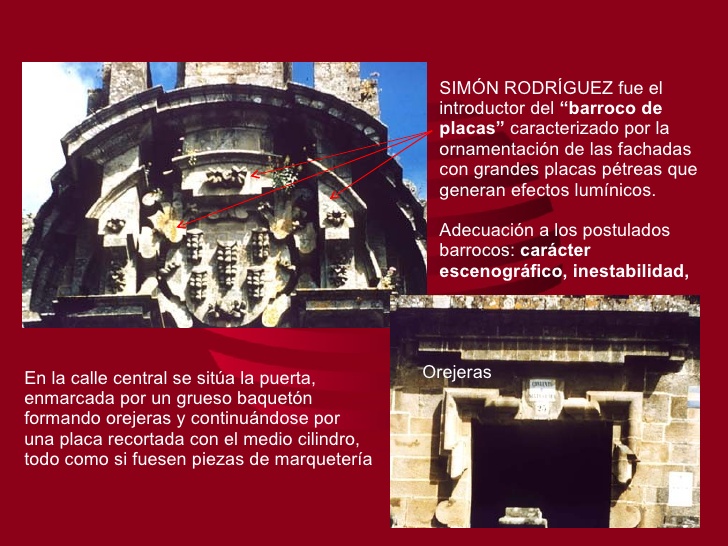 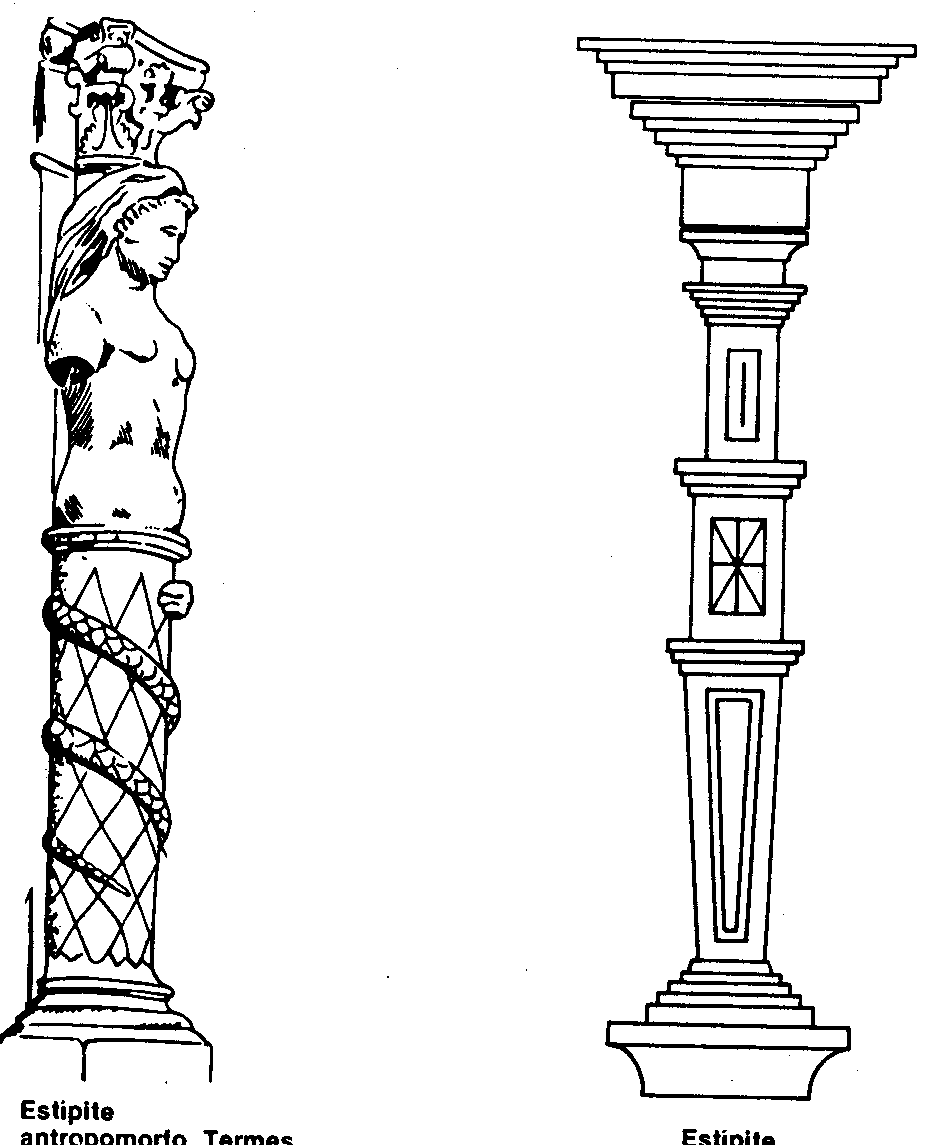 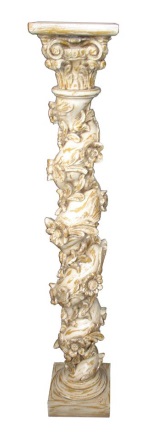 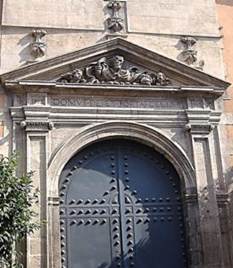 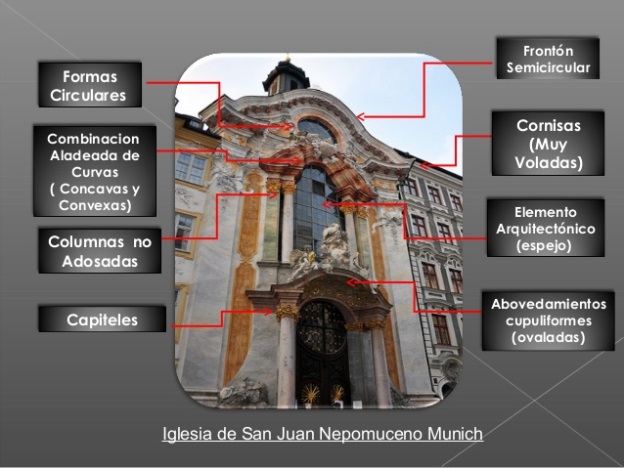 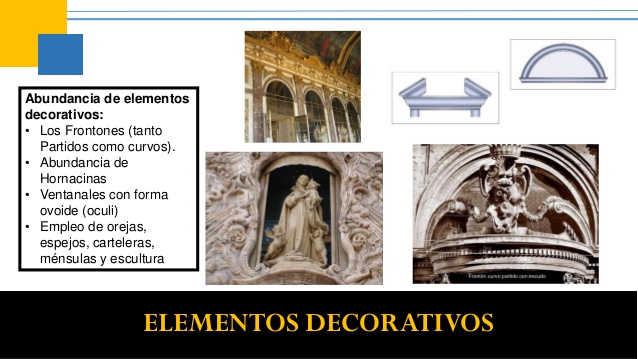 Arquitectura Barroca. Siglo XVII Fachada San Pedro del Vaticano (Maderno)Columnata de San Pedro del Vaticano (Bernini)San Carlos de las cuatro fuentes (Borromini)Palacio de Versalles (Le Vau y Mansart) Plaza Mayor de Madrid (Juan Gómez de Mora)Retablo de San Esteban (Jose B. Churriguera)Arquitectura barroca.  Siglo XVIIIHospicio de San Fernando (Pedro de Ribera)Fachada del Obradoiro (Casas y Nova)Palacio Real de Madrid (Juvara y Sacchetti)Panteón de Paris (Soufflot)Museo del Prado (Juan de Villanueva)Templo de la Magdelene. Siglo XIX (Vignon)Escultura barroca. Siglo XVIIBERNINI:-David-Apolo y Dafne-Éxtasis de Santa Teresa      - Cátedra de San PedroPiedad (Gregorio Fernández) Inmaculada (Alonso Cano)Magdalena Penitente (Pedro Mena)Escultura barroca. Siglo XVIIILa oración en el huerto (Salcillo)CANOVA:       - Eros y Psique           - Paulina BonaparteLa pintura barroca. Siglo XVII CARAVAGIO-Vocación de San Mateo -Muerte de la Virgen -Triunfo de Baco y Adriana (Carrachi)-La adoración del nombre de Jesús (Bautista Galli)RUBENS- La adoración de los magos - Las tres gracias - El Jardín del amor - Lección de anatomía (Rembrandt)Pintura española Siglo XVII RIBERA- El martirio de San Felip- El sueño de Jacob- El patizamboVELAZQUEZ:   - El aguador de Sevilla-Los borrachos-La fragua de Vulcano  -La rendición de Breda- El príncipe Baltasar don Carlos-La Venus del espejo-Las meninas-Las hilanderas- Bodegón del Museo del Prado (Zurbarán)MURILLO:-La sagrada familia del pajarito-La Inmaculada del Escorial-Los niños de la concha-Niños jugando a los dados Pintura neoclásica. Siglo XVIIIDAVID:-El juramento de los Horacios                -La muerte de Marat GOYA:- El quitasol- La familia de Carlos IV-El dos de mayo-Los fusilamientos del tres de mayo-Desatre nº 5 “Y no hay remedio” -Saturno devorando a sus hijos-La lechera de Burdeos             Baldaquino. EstípiteColumna salomónicaPilastra cajeadaFachada telónOculi o ventana ovoidalOrejeraFrontón partidoEstilo churriguerescoBodegónTenebrismoEstilo grandilocuente barrocoPerspectiva continuaImagineríaEstofadoEncarnadoTrampantojo